Father Daughter DanceThe St. Vincent de Paul Catholic School is hosting its annual Father Daughter DanceFriday, February 13th7:00pm - 9:30 pmMJFCDads, enjoy your evening with your daughter(s) including dancing, door prizes, snacks and lots of sweet treats!  Cost is $40/ family.  You can pay at the door with cash or check.  The funds raised will benefit the SVdP PTO.  All parishioners and SVdP students in grades PK- 8th grade are welcome.Whether you pay at the Auction, online, or plan to pay at the door, please respond with the number of girls you are bringing to:svdpfatherdaughterrsvp@gmail.comWe want to have plenty of treats and favors for all!Photos by Houston Event Photography will be available for purchase.For more information visit:saintvincentschool.org/Father-Daughter-Dance 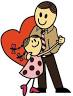 